                       Guía de autoaprendizaje N°8  Educación Física y Salud8° BásicoNombre____________________________________________ Curso_______ Fecha_____¿QUE TIPO DE COORDINACIÓN TRABAJAMOS EN EL CALENTAMIENTO DE LA CLASE PRÁCTICA? ¿Y PORQUE?R: ¿EN EL DESAFÍO DE VÓLEIBOL DE LA CLASE N° 8, QUE FUNDAMENTO TÉCNICO SE TRABAJÓ?, NOMBRALO Y DIBUJA.R: 3-.  AL REALIZAR LOS EJERCICIOS DE CIRCUITO, ¿EN QUE MUSCULATURAS SENTISTE DOLOR EN EL MOMENTO O A LOS DÍAS DESPUÉS?, NOMBRALAS.  R:4-. ¿EN EL TERCER EJERCICIO DEL CIRCUÍTO, QUE TIPO DE ESTABILIDAD SE TRABAJÓ Y PORQUÉ?R:5-. Responda según corresponda, la alternativa correcta de la siguiente definición; UNO DE LOS BENEFICIOS DE LOS DEPORTES DE COLABORACIÓN Y OPOSICIÓN.Posibilita el aprendizaje de los valores morales y las relaciones sociales.Posibilita el ejercicio localizado de nuestro cuerpo.Posibilita el estado social.6-.  En el ejercicio n° 2 del video, trabajamos fuerza de brazos y abdominal, siendo así estas corresponden a:Fundamentos técnicos del vóleibolCapacidades tácticasCualidades físicasCapacidades técnicas.7-. En el desafío de vóleibol del video, el gesto técnico que más se realizo fue:Toque de dedos, golpe de  ante brazosRemache, toque de dedosGolpe de ante brazosGolpe de dedos y flexiones de codoAbdominales y golpe de antebrazos.8-. El nombre del ejercicio de fuerza muscular que se trabaja en el desafío de vóleibol es:Plancha.Flexiones de brazos.Plancha dinámica.Flexiones de codo.Squat jum. 9-. Escriba  cada nombre en las siguientes imágenes que correspondan.Fuerza muscular- resistencia- coordinación óculo podal- coordinación óculo manual- elongación de isquiotibiales – elongación de cuádriceps.	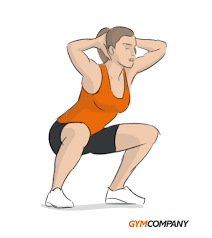 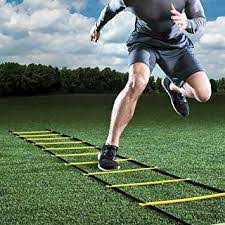 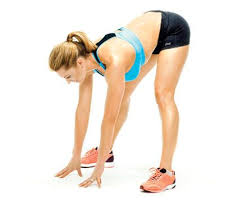 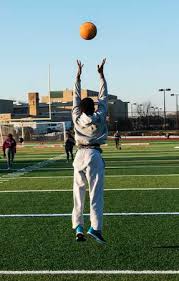 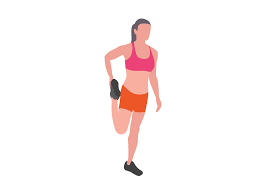 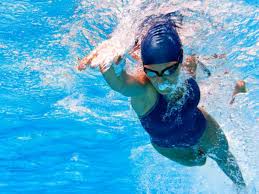 